Objednávka č. 1033/2023/TO
(vydaná)Objednatel:Nemocnice Nové Město na Moravě, příspěvková organizaceŽďárská 610592 31 Nové Město na MoravěIČO: 00842001DIČ:CZ00842001Dodavatel:SPIRIT MEDICAL spol. s r.o.Komín, Sadařská 495/1624 00 BrnoIČO: 60468581DIČ: CZ60468581Způsob dodání:Předmět: Oprava fakokoncovky Oční amb.1 ks Fakokoncovka v.č. 76237Vyřizuje: Jitka ProkopováXXXX52 000,00 Kč bez DPH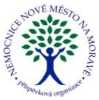 Tel.: XXXXMobil: XXXXFax.: XXXXE-mail: XXXXV příloze zasílám objednávku 1033/2023/TO do registru. Za 62 920  Kč s DPH, 52 000 Kč bez DPDodavatel potvrzením objednávky výslovně souhlasí se zveřejněním celého textu této objednávky a cenové nabídky dodavatele (přesahuje-li částku50.000,- Kč bez DPH) v informačním systému veřejné správy - Registru smluv dle z.č. 340/2015 Sb. Smluvní strany se dohodly, že zákonnou povinnost dle § 5 odst. 2 zákona o registru smluv splní objednatel.N09PSObjednavka_RPTEXT0208.04.2024 10:20:05Strana:1/1Datum vystavení objednávky:Datum dodání:18.12.2023Místo dodání:Nemocnice Nové Město na Moravě, příspěvková organizace